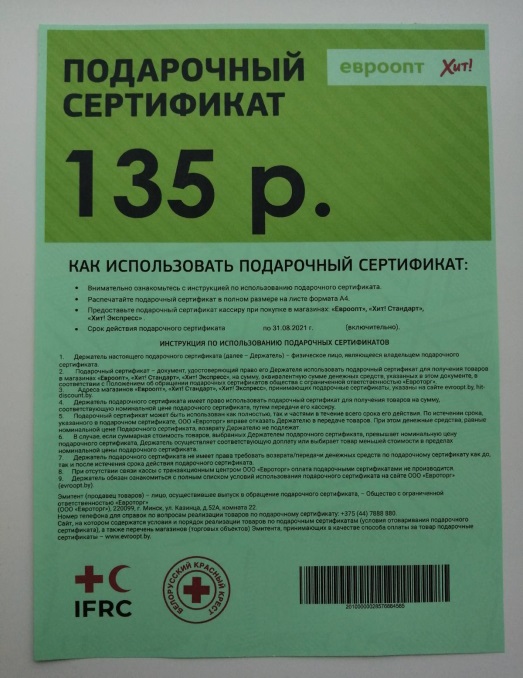       Помощь  в виде        ваучеров        Председатель Кореличской РОБОКК Светлана Санцевич  посетила несколько одинокопроживающих пожилых людей района, с целью вручить предоставленные ГООБОКК денежные ваучеры на сумму 135 рублей каждый.   Поддержка тем, кто и так в нелегкой жизненной ситуации, да к тому же еще и  перенес  COVID-19, необходима.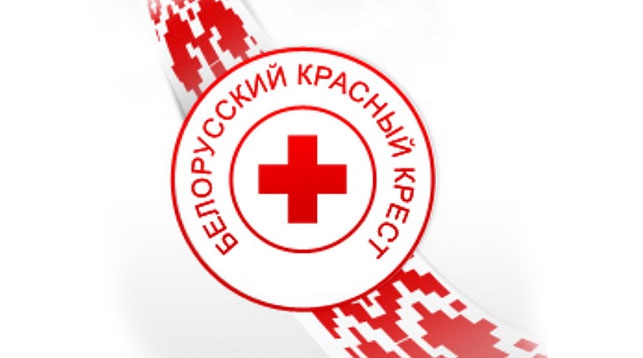   На предоставленный подарочный сертификат  в сети магазинов Евроопт Хит можно приобрести предметы первой необходимости, продукты питания, гигиенические средства.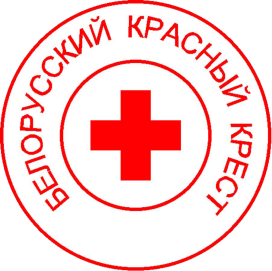 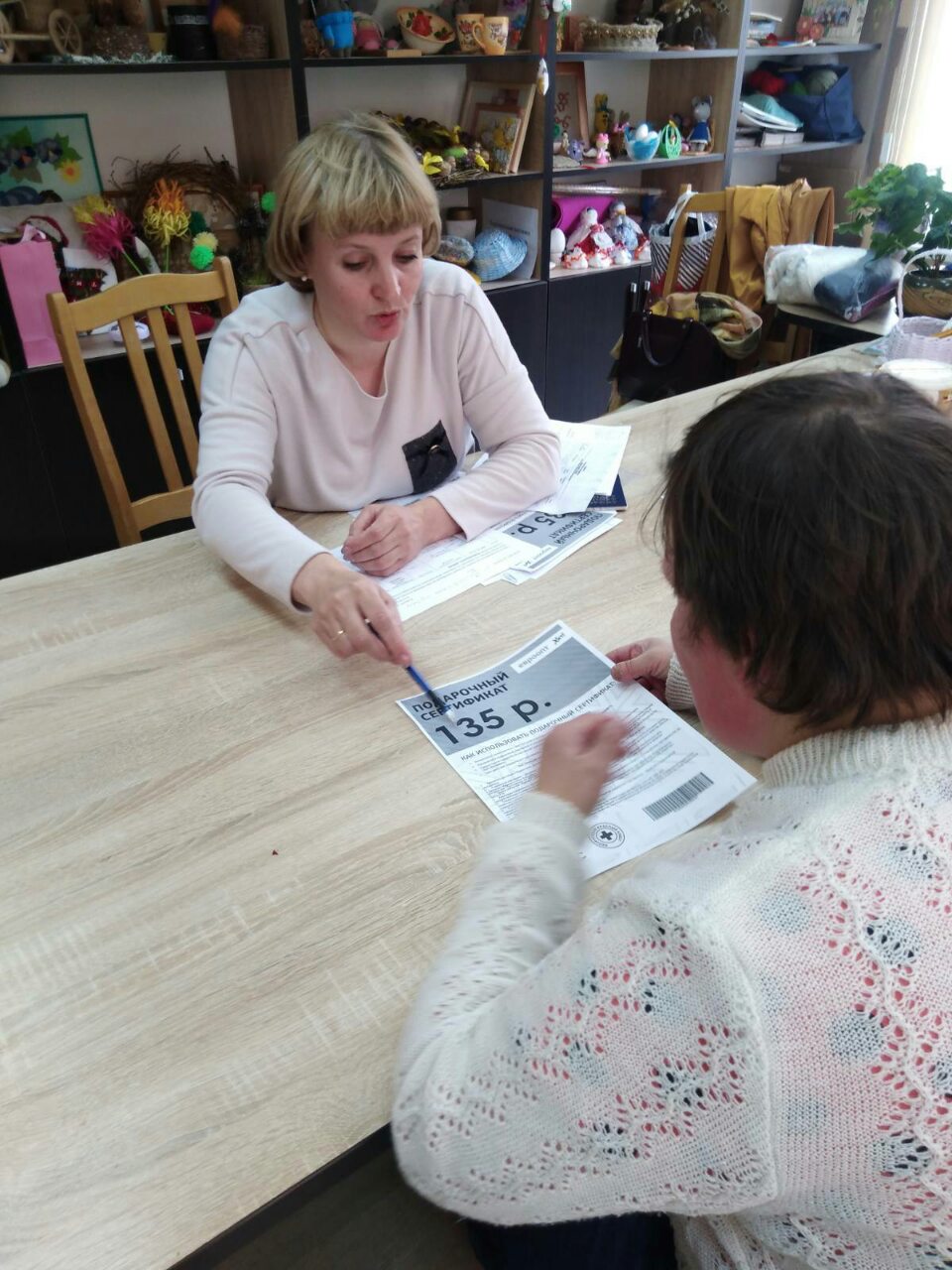 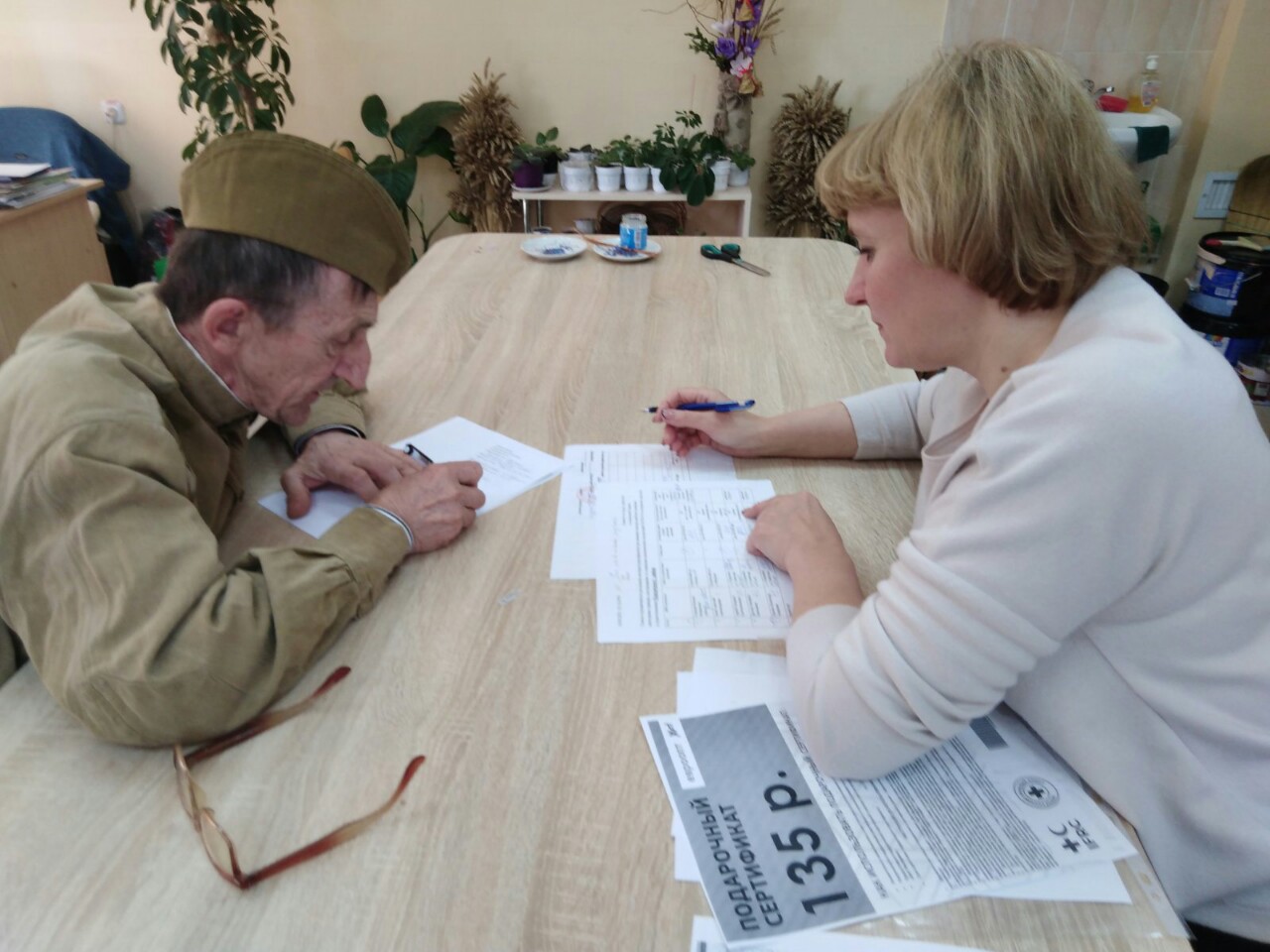 